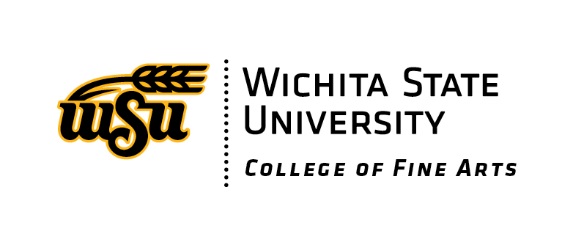 Supervision and Evaluation of Graduate AssistantsGraduate Teaching Assistants (GTA), Graduate Staff Assistants (GSA), and Graduate Research Assistants (GRA) shall be assigned by the content area heads and/or the graduate coordinator to specific faculty who will be responsible for direct supervision and evaluation according to criteria below:Supervision of Graduate Assistants: GTA (both Direct Instruct and Indirect Instruct), GSA and GRABecause of the importance of (1) faculty responsibility for curriculum content and program success;     (2) the quality of work assigned to Graduate Assistants; and (3) the guided teaching and performance experience in the training of assistantships, it is necessary that direct faculty supervision be assigned. Supervising faculty shall be responsible for:Careful orientation of the graduate assistant (early in the fall semester) to the school program and the expectations pertaining to his/her assignment.preferred modes of instruction, performance or work methods preferred behavior, dress, mannerisms, etc. as pertains to their specific dutiesGraduate Assistant as a representative of the faculty, the school program and the College of Fine Arts.Regular consultation (at least twice per month) with the Graduate Assistant regarding progress and/or problems with their duties.initiated by the instructordefinite schedule, established in advance.Approval of all grades assigned by the GTA – Direct Instruct. (Faculty supervisor discusses and approves.)GTA supplies faculty supervisor with recommended gradesfaculty supervisor completes the actual grade report and forwards it to the enrollment office per instructions. (Only if this is the agreed upon method for grade reporting.)Individual faculty may wish to incorporate more specific or personal techniques into the supervision process, but these steps should be accounted for in all cases.Evaluation of Graduate Assistants: GTA- both Direct Instruct and Indirect Instruct, GSA and GRAInformal evaluation and exchange of ideas between faculty and assistants should be an on-going process. It is at this level that the apprenticeship process with which the Graduate Assistant is involved is most effective and makes greatest sense.Formal evaluation of the Graduate Assistant by his/her faculty supervisor will take place once each semester according to the form supplied by the Director of Student Services for the College of Fine Arts. Faculty supervisors should complete the form, add personal evaluatory comments and techniques as appropriate, and return the form promptly to the Dean’s Office. The evaluation should be discussed with the GTA/GSA or GRA in order that he/she may derive direct benefit from such guidance and to establish the grounds for needed change and further evaluation.Graduate Assistant EvaluationGraduate Assistant ________________________________         myWSU ID _______________	Evaluation Date _____________________*** Evaluation due date is either the last Tuesday in November or in April.  Graduate Assistantship hiring ePAFs will not be generated for the next semester until an evaluation has been completed and turned into the Director of Student Services for the College of Fine Arts. ***Fill in and comment as applicable:Classroom teaching assignment: 		Yes_______ (Primary) 	No_______Subject and level: ____________________________________________________Qualitative assessment:  Circle the appropriate response    4=Exceeds expectations  	 	3=Meets expectations      2= Short of Expectations      		1=Did not meet expectations 	  	Evaluative comments (strengths, deficiencies, suggested improvements, etc.)_________________________________________________________________________________________________________________________________________________________________________________________________________Classroom teaching assignment: 		Yes_______ (Secondary)	No_______Subject and level: ____________________________________________________Qualitative assessment:  Circle the appropriate response    4=Exceeds expectations  	 	3=Meets expectations      2= Short of Expectations      		1=Did not meet expectations  	  	Evaluative comments (strengths, deficiencies, suggested improvements, etc.)_________________________________________________________________________________________________________________________________________________________________________________________________________Private applied teaching assignment:		Yes_______	No_______Applied area(s) and level(s): ____________________________________________No. students:    Fr.____    So.____    Jr.____    Sr.____    Gr.____Qualitative assessment:   Circle the appropriate response  4=Exceeds expectations  	 	3=Meets expectations      2= Short of Expectations      		1=Did not meet expectations  	  Evaluative comments (strengths, dependability, deficiencies, suggested improvements, etc.)_________________________________________________________________________________________________________________________________________________________________________________________________________Administrative, clerical or facility assignment:	Yes_______	     No_______Nature of tasks assigned: ____________________________________________________________________________________________________________________________________________________________________________________Qualitative Assessment:   Circle the appropriate response  4=Exceeds expectations  	 	3=Meets expectations      2= Short of Expectations      		1=Did not meet expectations  	  Evaluative comments: _______________________________________________________________________________________________________________________________________________________________________________________Performance assignment: 		Yes_______          No_______1.      Nature of performance required: ________________________________________         ____________________________________________________________________         ____________________________________________________________________	2.     Qualitative Assessment:    Circle the appropriate response          4=Exceeds expectations  	 	3=Meets expectations               2= Short of Expectations      		1=Did not meet expectations     3.     Evaluative comments:  ________________________________________________         ___________________________________________________________________         ___________________________________________________________________Supervising Faculty    ___________________________            ____________________________			 	 Printed name					Signature	Graduate Coordinator ____________________________        ____________________________			 	 Printed name					Signature	Director of Student Services ____________________        ____________________________			 	               Printed name			            Signature	_____	I have reviewed this report and have been given the opportunity to discuss it with the reviewer._____	I have reviewed this report and have been given the opportunity to discuss it with the reviewer, and have attached a written response to this review.______________________________________________		________________________                 Signature of Graduate Assistant				Date